Зарегистрировано в Минюсте России 15 августа 2018 г. N 51908МИНИСТЕРСТВО НАУКИ И ВЫСШЕГО ОБРАЗОВАНИЯРОССИЙСКОЙ ФЕДЕРАЦИИПРИКАЗот 26 июля 2018 г. N 13нОБ УТВЕРЖДЕНИИ ПЕРЕЧНЯДОЛЖНОСТЕЙ В ОРГАНИЗАЦИЯХ, СОЗДАННЫХ ДЛЯ ВЫПОЛНЕНИЯЗАДАЧ, ПОСТАВЛЕННЫХ ПЕРЕД МИНИСТЕРСТВОМ НАУКИ И ВЫСШЕГООБРАЗОВАНИЯ РОССИЙСКОЙ ФЕДЕРАЦИИ, ПРИ НАЗНАЧЕНИИ НА КОТОРЫЕГРАЖДАНЕ И ПРИ ЗАМЕЩЕНИИ КОТОРЫХ РАБОТНИКИ ОБЯЗАНЫПРЕДСТАВЛЯТЬ СВЕДЕНИЯ О СВОИХ ДОХОДАХ, РАСХОДАХ,ОБ ИМУЩЕСТВЕ И ОБЯЗАТЕЛЬСТВАХ ИМУЩЕСТВЕННОГО ХАРАКТЕРА,А ТАКЖЕ СВЕДЕНИЯ О ДОХОДАХ, РАСХОДАХ, ОБ ИМУЩЕСТВЕИ ОБЯЗАТЕЛЬСТВАХ ИМУЩЕСТВЕННОГО ХАРАКТЕРА СВОИХСУПРУГИ (СУПРУГА) И НЕСОВЕРШЕННОЛЕТНИХ ДЕТЕЙВ соответствии с пунктом 22 Указа Президента Российской Федерации от 2 апреля 2013 г. N 309 "О мерах по реализации отдельных положений Федерального закона "О противодействии коррупции" (Собрание законодательства Российской Федерации, 2013, N 14, ст. 1670; N 23, ст. 2892; N 28, ст. 3813; N 49, ст. 6399; 2014, N 26, ст. 3520; N 30, ст. 4286; 2015, N 10, ст. 1506; 2016, N 24, ст. 3506; 2017, N 9, ст. 1339; N 39, ст. 5682; N 42, ст. 6137) приказываю:1. Утвердить прилагаемый Перечень должностей в организациях, созданных для выполнения задач, поставленных перед Министерством науки и высшего образования Российской Федерации, при назначении на которые граждане и при замещении которых работники обязаны представлять сведения о своих доходах, расходах, об имуществе и обязательствах имущественного характера, а также сведения о доходах, расходах, об имуществе и обязательствах имущественного характера своих супруги (супруга) и несовершеннолетних детей.МинистрМ.М.КОТЮКОВУтвержденприказом Министерства наукии высшего образованияРоссийской Федерацииот 26 июля 2018 г. N 13нПЕРЕЧЕНЬДОЛЖНОСТЕЙ В ОРГАНИЗАЦИЯХ, СОЗДАННЫХ ДЛЯ ВЫПОЛНЕНИЯЗАДАЧ, ПОСТАВЛЕННЫХ ПЕРЕД МИНИСТЕРСТВОМ НАУКИ И ВЫСШЕГООБРАЗОВАНИЯ РОССИЙСКОЙ ФЕДЕРАЦИИ, ПРИ НАЗНАЧЕНИИ НА КОТОРЫЕГРАЖДАНЕ И ПРИ ЗАМЕЩЕНИИ КОТОРЫХ РАБОТНИКИ ОБЯЗАНЫПРЕДСТАВЛЯТЬ СВЕДЕНИЯ О СВОИХ ДОХОДАХ, РАСХОДАХ,ОБ ИМУЩЕСТВЕ И ОБЯЗАТЕЛЬСТВАХ ИМУЩЕСТВЕННОГО ХАРАКТЕРА,А ТАКЖЕ СВЕДЕНИЯ О ДОХОДАХ, РАСХОДАХ, ОБ ИМУЩЕСТВЕИ ОБЯЗАТЕЛЬСТВАХ ИМУЩЕСТВЕННОГО ХАРАКТЕРА СВОИХСУПРУГИ (СУПРУГА) И НЕСОВЕРШЕННОЛЕТНИХ ДЕТЕЙРуководитель;первый заместитель руководителя;заместитель руководителя;главный бухгалтер;заместитель главного бухгалтера;руководитель филиала;заместитель руководителя филиала;руководитель представительства;заместитель руководителя представительства.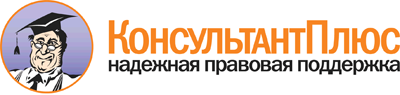 Приказ Минобрнауки России от 26.07.2018 N 13н
"Об утверждении Перечня должностей в организациях, созданных для выполнения задач, поставленных перед Министерством науки и высшего образования Российской Федерации, при назначении на которые граждане и при замещении которых работники обязаны представлять сведения о своих доходах, расходах, об имуществе и обязательствах имущественного характера, а также сведения о доходах, расходах, об имуществе и обязательствах имущественного характера своих супруги (супруга) и несовершеннолетних детей"
(Зарегистрировано в Минюсте России 15.08.2018 N 51908)Документ предоставлен КонсультантПлюс

www.consultant.ru

Дата сохранения: 11.01.2019
 